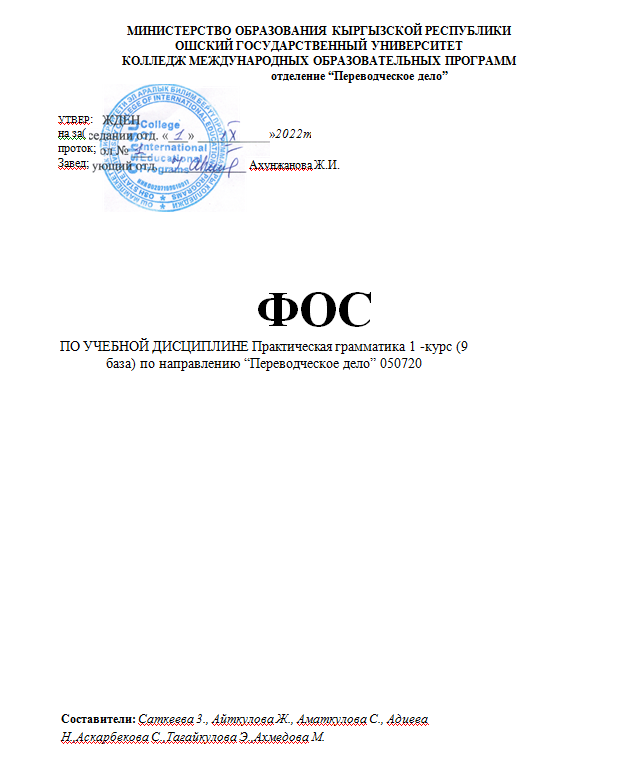 Содержание:1.Ожидаемые результаты и компетенции………………………………22.Перечень оценочных средств по учебной дисциплине………………33.Критерии оценивания по дисциплине……………………………....3-44.Матрица компетентностных задач по дисциплине..………………..4-55.Критерии оценки знаний студентов на зачете и экзамене…………..51. Фонд оценочных средств – неотъемлемая часть нормативно-методического обеспечения системы оценки качества освоения студентами основной профессиональной образовательной программы высшего образования.Речевые языковые и социокультурные компетенции.1.Речевая компетенция – формирование и развитие коммуникативных умений в четырех основных видах речевой деятельности (аудировании, чтении, письме и говорении); умении планировать свое речевое и неречевое поведение, выходить из положения при дефиците языковых средств при получении и передаче информации, а также использовать иностранный язык но основе междисциплинарного подхода как средство профессиональной компетенции.2.Языковая компетенция – овладение новыми языковыми единицами в соответствии с отобранными темами и сферами общения; развитие навыков оперирования этими единицами в коммуникативных целях.В старшей школе осуществляется систематизация языковых знаний школьников, полученных в основной школе, продолжается овладение учащимися новыми языковыми знаниями и навыками в соответствии с требования базового уровня владения английским языком.3.Социокультурная компетенция – получение знаний о социокультурной специфике страны стран изучаемого языка, совершенствование умений строить свое речевое и неречевое поведение адекватно этой специфике, формирование умений выделять общее и специфическое в культуре родной страны и страны изучаемого языка.Перечень оценочных средств по учебной дисциплине“Практическая грамматика”Критерии оценивания по дисциплине“Практическая грамматика”Матрица компетентностных задач по дисциплинеКарта накопления баллов по дисциплинеКритерии оценки знаний студентов на зачете и экзаменеВ соответствии с картой накопления баллов, студент может набирать баллы по всем видам занятий. На практических занятиях за квизы, диктант, выполнение упражнений, конспектов студенты могут получить максимум 10 баллов; СРС за выполнение домашних заданий, презентации получают максимум 10 баллов; итоговый контроль -  максимум 40б за письменный и устный опрос по пройденным темам на основе билетов.	Выставление оценок на экзаменах осуществляется на основе принципов объективности, справедливости, всестороннего анализа качества знаний студентов, и других положений, способствующих повышению надежности оценки знаний обучающихся и устранению субъективных факторов.В соответствии с действующими нормативными актами и рекомендациями Министерства образования и науки КР устанавливаются следующие критерии выставления оценок на экзаменах по гуманитарным, естественным, техническим и другим дисциплинам:- оценка"отлично"выставляется студенту, который обнаружил на экзамене всестороннее, систематическое и глубокое знание учебно-программного материала, умение свободно выполнять задания, предусмотренные программой, который усвоил основную литературу и ознакомился с дополнительной литературой, рекомендованной программой. Как правило, оценка "отлично" выставляется студентам, усвоившим взаимосвязь основных понятий дисциплины и их значений для приобретаемой профессии, проявившим творческие способности в понимании, изложении и использовании учебно-программного материала;- оценка "хорошо"выставляется студенту, который на экзамене обнаружил полное знание учебно-программного материала, успешно выполнил предусмотренные в программе задания, усвоил основную литературу, рекомендованную в программе. Как правило, оценка "хорошо" выставляется студентам, показавшим систематический характер знаний по дисциплине и способным к их самостоятельному выполнению и обновлению в ходе дальнейшей учебной работы и профессиональной деятельности;- оценка "удовлетворительно"выставляется студенту, обнаружившему знание основного учебного материала в объеме, необходимом для дальнейшей учебы и предстоящей работы по профессии, справляющемуся с выполнением заданий, предусмотренных программой, который ознакомился с основной литературой, рекомендованной программой. Как правило, оценка "удовлетворительно" выставляется студентам, допустившим погрешности в ответе на экзамене и при выполнении экзаменационных заданий, но обладающим необходимыми знаниями для их устранения под руководством преподавателя;- оценка "неудовлетворительно"выставляется студенту, обнаружившему пробелы в знаниях основного учебно-программного материала, допустившему принципиальные ошибки в выполнении предусмотренных программой заданий, не ознакомившемуся с основной литературой, предусмотренной программой, и не овладевшему базовыми знаниями, предусмотренными по данной дисциплине и определенными соответствующей программой курса (перечень основных знаний и умений, которыми должны овладеть студенты, является обязательным элементом рабочей программы курса).                       Шкала оценок:Тест1. Hello, what ______ your name? A) is B) are C) am D) be2. ______ name is John. And my ______is Johnson. A) Your / surname B) My / surnameC) I / surname D) I / name3. My name is Lisa. ______ Lisa Peterson. A) My am B) I is C) I am D) I4. ______ name is Apple. ______ Ann Apple. A) His / She B) His / He’s C) Her / She’s D) His / His5. “Where ______ John from?” “______ from the US.” A) is / He’s B) is / His C) am / He’s D) is / She’s6. We ______ students. A) are a B) is C) are D) am7. I ______ student. A) is / an B) am / * C) am / a D) am / the8. She ______ Italy. A) are from B) is at C) is from D) am from9. He is ______ teacher. A) a B) an C) * D) the10. I live ______ a house ______ Los Angeles. A) * / in B) in / in C) in / * D) at / in11. “_____ her name Eliza?” “No, _____ .” A) What / it isn’t B) Is / she isn’t C) Is / it is not D) Is / it isn’t12. Is your surname Anderson? A) Yes, you are. B) Yes, it is. C) Yes, I am. D) Yes, my is.13. “Is she American?” “No, _____ .” A) hers isn’t B) she isn’t C) she is not D) she her isn’t14. “____ their names Jack & Benny?” “Yes, _____ .” A) Are / they are B) Aren’t / there are C) Am / their D) Is / they’re15. “Is your dog 2 years old?” “Yes, _____ .” A) it’s B) dog is C) it is D) its16. “Is your elder brother married?” “No, _____ .” A) brother isn’t B) he isn’t C) he is not D) she isn’t17. “Are you from Senegal?” “No, _____ .” A) I’m not B) I am not C) I are not D) I not18. “_____ Martha English?” “Yes, she _____ .” A) Is / isn’t B) Are / is C) Is / is D) Are / is19. “_____ her surname Smith?” “No, it _____ .” A) What / isn’t B) Is / is C) Is / isn’t D) Are / isn’t20. “Are you a student?” “Yes, I _____ .” A) am B) have C) is D) ‘m not№Вид деятельностиОпределениеПрим.1Чтение  с  выполнением заданийчтение вслух  с соблюдением норм литературного произношения, при котором передается идейно образное содержание текста.2Письменное выполнение лексических упражненийЛексические  упражнение – это упражнения, направленные на осознание сущности лексикологических понятий и на формирование лексических умений.3Прослушивание  и (аудирование) аудио-и видео-записей с последующим выполнением заданий Аудирование -   это осмысленное восприятие на слух речи носителей изучаемого языка. 4Диалог,  участие в ролевой и деловой игре Диалог – это словесный обмен репликами между двумя и более собеседникамиРолевая игра на занятиях по фонетике – это моделирование речевой ситуации, направленое  на развитие навыка произношения на изучаемом языке 5ТестированиеТестирование – процесс проверки требуемых знаний, умений и навыков студентов, приобретенных за определенный период обучения, по результату которого можно судить об уровне знаний студента. 6ПрезантацияПредставления студента наработанной информации по заданной тематике в виде набора слайдов и спецэффектов.№Вид деятельностиКритерии оцениванияОценка1 Чтение  с выполнением заданий - толкавание значений слов- выразительность и интонация-адекватность понимания задания 52Письменное выполнение  лексических упражнений- адекватность понимания новых слов-правильное произношение слов - полнота выполнения всех упражнений53Прослушивание (аудирование) аудио-и видео-записейс последующим выполнением заданий-правильные ответы на вопросы по прослушанному материалу -правильная передача основаной мысли аудио\видеозаписи-краткость изложения прослушанного материала (устно и письменно)54Диалог и участие в ролевой, деловой игре -креативность -соовтетствие заданной теме -грамотность и беглость речи-активность и вовлеченность -гибкость и адаптация к условиям игры-правильное сопоставление порядков предложения -правильный выбор слов в общении55Тестирование 5-выполнил все задания правильно4-выполнил все задания, имеет 3-4 ошибок3-часто ошибался, выполнил правильно только половину заданий2-почти ничего не смог выполнить правильно 56 Презентация-оригинальность оформления (дизайна) презентации- грамотность речи -имеет зрительный контакт с аудиторией во время презентации-композиционная завершенность выступления 5№Контролируемые блоки (темы) дисциплиныКонтролируемыекомпетенцииОценочные средства1Introduction 1.Языковая компетенция.2.Речевая компетенция. - воспринимает на слух иноязычный текст (3 минуты);понимает тексты с разной глубиной проникновения в их содержание (с пониманием основного содержания, с выборочным пониманием и полным пониманием текста) в зависимости от коммуникативной задачи и функционального типа текста (3минуты);прогнозирует содержание устного текста по началу сообщения;выделяет основную мысль в воспринимаемом на слух тексте;выбирает главные факты, опуская второстепенные;выборочно понимает необходимую информацию в сообщениях прагматического характера с опорой на языковую догадку, контекст;игнорирует незнакомый языковой материал, несущественный для понимания.Навыки чтениячитает и понимает тексты с различной глубиной проникновения в их содержание (в зависимости от вида чтения)понимает основное содержание (ознакомительное чтение)понимает текст полностью (изучающее чтение)понимает нужную или интересующую информацию просмотровое поисковое чтение)использует одноязычный словарь независимо от вида чтенияиспользует различные виды чтения Графика и орфография -читает и пишет слова в рамках изучаемого лексико- грамматического матери-ала2Unit 1 Present Simple (am / is / are) affirmative.1.Языковая компетенция.2.Речевая компетенция-понимание значений пройденных лексических единиц-правильное использование пройденного лексического и грамматического материала в своей речи -способность делать презентации на заданные темы- правильное использование пройденных лексических единиц и грамматических конструкций в письме-способность правильно и четко читать и понимать тексты на английском языке-правильное выполнениеграмматических упражнений-понимание основной идеи аудио текстов в рамках изучаемой тематики-умение вести диалог  -умение комментировать и высказывать свое мнение соблюдая речевую этику на изучаемом языке3Unit 3 I am doing (Present Continuous)1.Языковая компетенция.2.Речевая компетенция-понимание значений пройденных лексических единиц-правильное использование пройденного лексического и грамматического материала в своей речи -способность делать презентации на заданные темы- правильное использование пройденных лексических единиц и грамматических конструкций в письме-способность правильно и четко читать и понимать тексты на английском языке-правильное выполнениеграмматических упражнений-понимание основной идеи аудио текстов в рамках изучаемой тематики-умение вести диалог  -умение комментировать и высказывать свое мнение соблюдая речевую этику на изучаемом языке4 Unit 5 I do / work / like etc.1.Языковая компетенция.2.Речевая компетенция-понимание значений пройденных лексических единиц-правильное использование пройденного лексического и грамматического материала в своей речи -способность делать презентации на заданные темы- правильное использование пройденных лексических единиц и грамматических конструкций в письме-способность правильно и четко читать и понимать тексты на английском языке-правильное выполнениеграмматических упражнений-понимание основной идеи аудио текстов в рамках изучаемой тематики-умение вести диалог  -умение комментировать и высказывать свое мнение соблюдая речевую этику на изучаемом языке5Unit 9 I have … and I have got…1.Языковая компетенция.2.Речевая компетенция- воспринимает на слух иноязычный текст (3 минуты);понимает тексты с разной глубиной проникновения в их содержание (с пониманием основного содержания, с выборочным пониманием и полным пониманием текста) в зависимости от коммуникативной задачи и функционального типа текста (3минуты);прогнозирует содержание устного текста по началу сообщения;выделяет основную мысль в воспринимаемом на слух тексте;выбирает главные факты, опуская второстепенные;выборочно понимает необходимую информацию в сообщениях прагматического характера с опорой на языковую догадку, контекст;игнорирует незнакомый языковой материал, несущественный для понимания.Навыки чтениячитает и понимает тексты с различной глубиной проникновения в их содержание (в зависимости от вида чтения)понимает основное содержание (ознакомительное чтение)понимает текст полностью (изучающее чтение)понимает нужную или интересующую информацию просмотровое поисковое чтение)использует одноязычный словарь независимо от вида чтенияиспользует различные виды чтения Графика и орфография -читает и пишет слова в рамках изучаемого лексико- грамматического матери-ала6Unit 15 I have done (Present Perfect)1.Языковая компетенция.2.Речевая компетенция3. Социокуль-турная компетенция-понимание значений пройденных лексических единиц-правильное использование пройденного лексического и грамматического материала в своей речи -способность делать презентации на заданные темы- правильное использование пройденных лексических единиц и грамматических конструкций в письме-способность правильно и четко читать и понимать тексты на английском языке-правильное выполнениеграмматических упражнений-понимание основной идеи аудио текстов в рамках изучаемой тематики-умение вести диалог  -умение комментировать и высказывать свое мнение соблюдая речевую этику на изучаемом языкеClass  work 10pointsClass  work 10pointsSIW 10 pointsSIW 10 pointsTests 10 p.MT1 4 p.Tests 10 p.MT1 4 p.Total№Student’s nameWriting& Speaking 5pointsGrammar rules, vocabularyReading & Writing  5pointsTest, dictation, dialogueHome assignments 5pointsComprehensionExercises, sentencesPresentations.Writing 5pointsArticulationDefinitionRulesConspectus.CT13 p.CT23 p.30 p.1234567Рейтинг (баллы)Оценка по традиционной системе Оценка по традиционной системе Оценка по традиционной системе 87 – 100                5Отлично74 – 86                4Хорошо 61 -73                3Удовлетворительно61 – 02Неудовлетворительно 